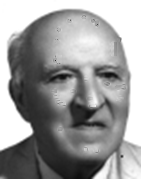 RAFAEL BELTRÁN MONER                       (1936-)BAUTISTA CARCELLER FERRER                      (1937-2014)Empresari. Fill Predilecte de la Ciutat. Home emprenedor que a mitjan dels anys 50 funda empreses com Azuvi, Porcelanosa, Zirconio, Esmalglass. Un col·legi de la ciutat porta el seu nom.Historiador, artista i cronista oficial de la ciutat. Arxiver i bibliotecari municipal. Autor de molts articles filològics, històrics i arqueològics sobre la ciutat.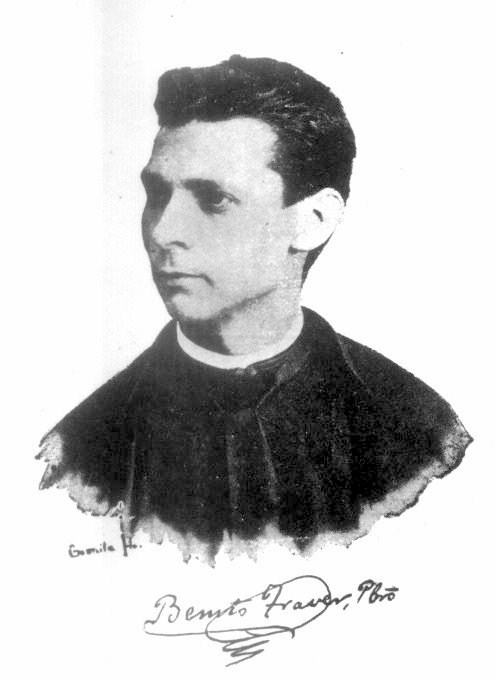 Pintor i dibuixant. Entre d’altres, és autor del mural del Sant Sopar a la parròquia de Santa Isabel.PASCUAL NÁCHER VILAR (1868-1943)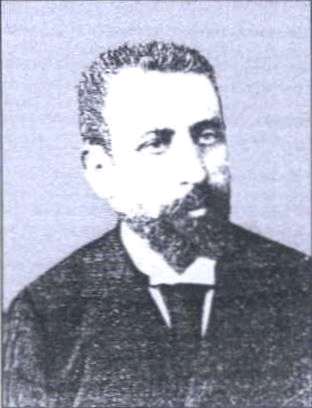 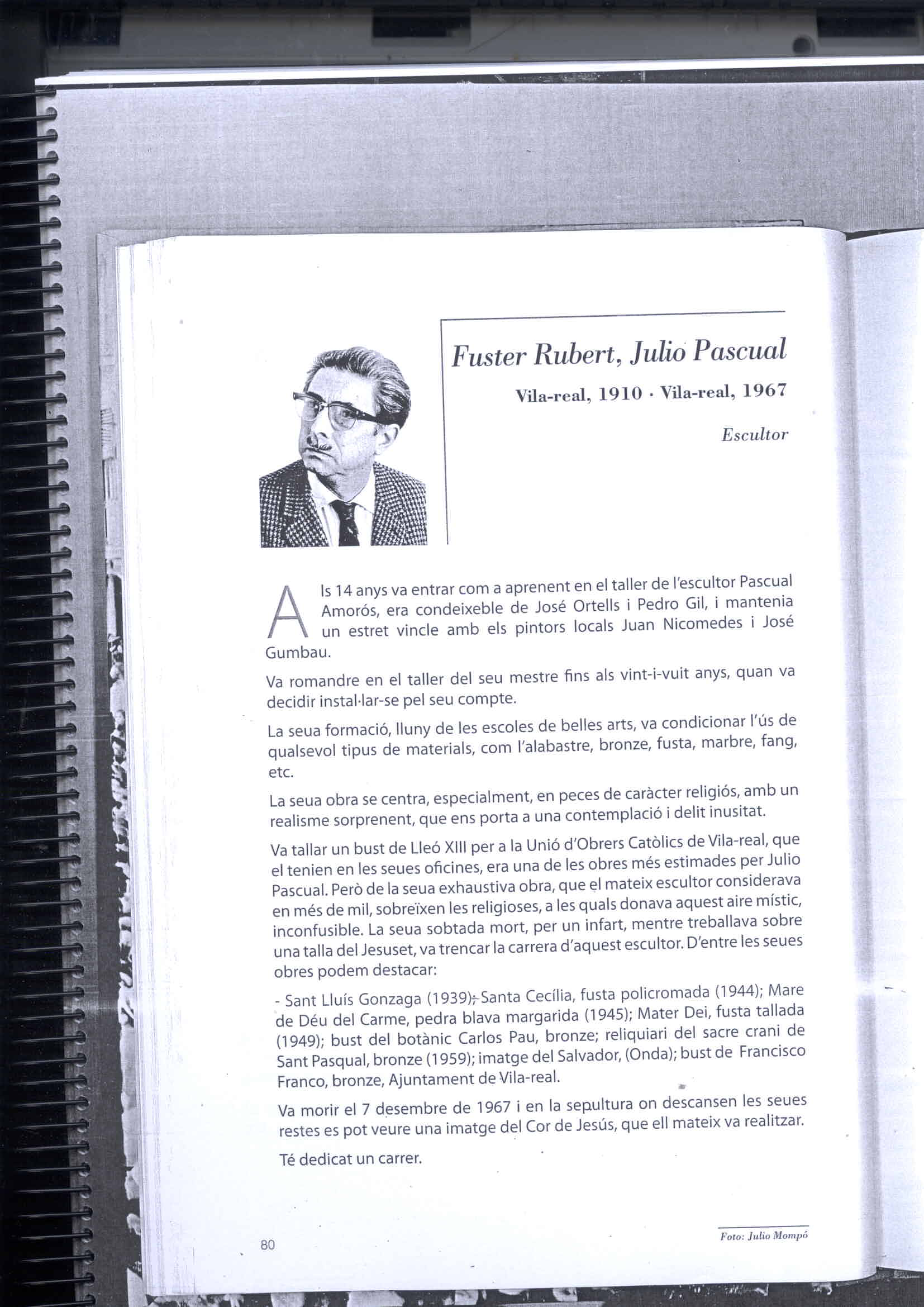 VICENTE SÁNCHIZ AYZA (1879-1947)Militar, director general d'Aviació Civil i representant d'Espanya en el Consell Permanent de l'OACI. És Fill Predilecte de la Ciutat.BAUTISTA CARCELLER FERRER                      (1937-2014)Empresari. Fill Predilecte de la Ciutat. Home emprenedor que a mitjan dels anys 50 funda empreses com Azuvi, Porcelanosa, Zirconio, Esmalglass. Un col·legi de la ciutat porta el seu nom.Pintor i dibuixant. Entre d’altres, és autor del mural del Sant Sopar a la parròquia de Santa Isabel.PASCUAL NÁCHER VILAR (1868-1943)